OBSERVATEUR DE L’UNIVERS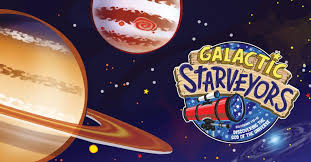 Partage Biblique 4 :« Une nouvelle étoile »Date : 04/12/19							Moniteurs et aides : JP et DéboGroupe des jaunes.							Nombre d’enfants présents :Thème : Une nouvelle étoile apparue dans le ciel a annoncé la venue de Jésus. Les prophètes l’avaient annoncé il y a bien longtemps, et les observateurs du ciel de l’époque ne s’y sont pas trompés !Vérité à retenir : L’amour de Dieu pour toi est infini ! La preuve, lui qui est si grand s’est fait tout petit pour pouvoir se rapprocher de toi.Verset à mémoriser : « Quand je vois le ciel, ton ouvrage, la lune et les étoiles, que tu y as placées, je me demande : L'homme a-t-il tant d'importance pour que tu penses à lui ? Un être humain mérite-t-il vraiment que tu t'occupes de lui ? » Psaumes 8.4Chants : - Je loue ton nom Eternel					Jésus je te suivrai Impact- Rien ne pourra me séparer					- 						-Accroche : vidéo sur les corps célestes (différence entre comète, météore, étoile filante, super nova…)Référence biblique : Matthieu 2.1-14Partage biblique :Introduction : En tant qu’observateur du ciel, tu as déjà dû admirer une étoile filante !?! La Bible nous parle d’une étoile spéciale. On ne sait pas si c’est une comète, une supernova, un alignement de planète ou simplement un miracle, ce qui est sûr c’est que ça a intrigué des mages Perses.CONCLUSION : Alors, comète, supernova, astéroïde ? La Bible ne cherche pas à satisfaire notre curiosité scientifique, mais elle nous présente simplement l'intervention de Dieu dans l'humanité. Une prophétie avait annoncé une étoile sortie de Jacob No 24:17), et les étoiles étaient parfois l'image des grands personnages de l'histoire (Da 8:10). L'étoile des mages, est l'invitation de Dieu aux nations païennes. C'est elle qui réunit autour de l'enfant Jésus, avec les humbles bergers d'Israël, les savants païens qui viennent saluer Celui dont la naissance annonce la délivrance de toute l'humanité. H. L.Activités: jeu du vrai/faux sur « les rois mages »Les mages étaient des rois.Les mages étaient des magiciens.Les mages étaient des savants.Les mages venaient d’Afrique.Les mages étaient 3.Les mages ont rendu visite à Jésus dans la crèche.Jésus avait 2 ans lorsque les mages sont venus.Le roi Hérode a bien reçu les mages.Le roi Hérode savait où était Jésus.Le roi Hérode a trouvé des informations sur le roi des juifs qui devaient naitre dans les prophéties de la Bible.Le roi Hérode voulait adorer Jésus à son tour.Les mages se sont prosternés devant Jésus.Les mages ont offert des cadeaux très précieux à Jésus.Marie et Joseph n’ont pas voulu recevoir les présents offerts à Jésus.Les mages sont allés dire à Hérode où se trouvait JésusHérode a fait tuer tous les nouveaux nésDieu a parlé par des songes aux mages ainsi qu’à Joseph pour les avertir du danger.Les mages et les bergers étaient ensembles pour adorer JésusLes mages s’appelaient Melchiore, Baltazar et GaspardL’étoile des mages étaient une comète.Commentaires, difficultés rencontrées à transmettre aux moniteurs et référents :  Points principauxApplicationsLes mages découvrent l’étoileCe sont des érudits qui étudient les astres. Ils ont un rôle important dans la société, ils conseillent le roi et réfléchissent sur l’avenir. Lorsqu’ils découvrent cette nouvelle étoile, ils comprennent que c’est un évènement spécial déjà annoncé par différentes prophéties. Que cherches-tu dans la vie ?Est-ce que tu t’interroges sur Dieu, sur ton avenir ? Où cherches-tu ses réponses ?Aimes-tu lire ta Bible, est-ce que tu l’étudies pour comprendre qui est Dieu, quelles sont ses promesses pour toi ?Ils se mettent en route pour trouver le MessieLeur chemin était difficile et dangereux : des mois de marche dans le desert. Des bandis pillaient les caravans… Pourtant, ils n’ont pas renoncé !Ils ont tout laissé (famille, travail, confort…) pour chercher Jésus.Es-tu prêts à chercher Jésus ?L’amour de Jésus est incroyable ! Il a quitté le ciel pour vivre sur la terre dans une humble famille. Jésus a tout donné pour toi en venant ici bas. Et toi, qu’es-tu prêts à faire pour Jésus ?Ils trouvent Jésus et l’adorentArrivés à Jérusalem, ils interrogent le roi de l’époque Hérode qui les guide à Bethléem. Lorsqu’ils le voient, ils adorent l’humble enfant, voyant en lui un Roi.Que vas-tu faire de Jésus ?Est-ce que tu vois en lui le fils de Dieu, le tout puissant, ou est-ce qu’il n’est pour toi qu’une figurine de la crèche ? 